Broj: 7 Su-443/2021-42        Pula-Pola, 14.prosinca 2021.          Temeljem članka 31. st. 1. Zakona o sudovima  („Narodne novine“, broj 28/13, 33/15, 82/16 i 67/18), čl. 50b. st. 2. Zakona o državnim službenicima („Narodne novine“  broj 92/05, 142/06, 77/07, 107/07, 27/08, 34/11, 49/11, 150/11, 34/12, 49/12, 37/13, 38/13, 1/15, 138/15, 61/17, 70/19 i 98/19), čl. 20. Uredbe o raspisivanju i provedbi javnog natječaja i internog oglasa u državnoj službi ("Narodne novine" br: 78/17) predsjednica suda Mirjana Sinčić Kocijančić donosi sljedećuO D L U K U       I	Obustavlja se postupak javnog natječaja za prijam u državnu službu administrativnog refereta – upisničara - 1 izvršitelj na neodređeno vrijeme, koji je pod posl. br. 7 Su-443/2021 objavljen u "Narodnim novinama" br. 106/21 od 29. rujna 2021., na web stranici i oglasnoj ploči Zavoda za zapošljavanje u Puli i web-stranici Općinskog suda u Puli-Pola.II	Postupak javnog natječaja obustavlja se iz razloga jer se popunjavanje radnog mjesta ne može provesti zbog bitno promijenjenih okolnosti nakon raspisivanja javnog natječaja ( Prema odluci čelnika tijela upražnjeno radno mjesto popunit će se premještajem službenika unutar državnog tijela).III	Ova odluka objavit će se na web stranici Općinskog suda u Puli-Pola i Ministarstva pravosuđa i uprave.			                     					Predsjednica suda:							                 Mirjana Sinčić Kocijančić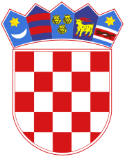 REPUBLIKA HRVATSKAOPĆINSKI SUD U PULI-POLAURED PREDSJEDNIKA SUDAKranjčevićeva 8,52100 Pula-Pola